Телепнєва Ольга СвятославнаКандидат економічних наукДоцент кафедри менеджменту, завідувач кафедри ХІ ПрАТ «ВНЗ «МАУП»»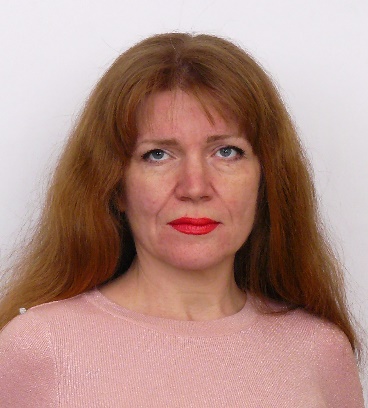 Освіта1996 – 2002 – Національний технічний університет «Харківський політехнічний інститут», економічний факультет, спеціальність «Менеджмент організацій» (кваліфікація економіст – менеджер) (диплом  №  17468622 ХА)2007 – 2013 – Харківський національний університет міського господарства, кафедра міської і регіональної економіки, аспірантура без відриву від виробництва Науковий ступінь кандидат економічних наук зі спеціальності «економіка та управління підприємствами (за видами економічної діяльності)» (диплом ДК № 026252). Тема дисертації – «Управління конкурентоздатністю центрів механообробки підприємств енергомашинобудування»Досвід роботи2002 – 2005 – Національний фармацевтичний університет, кафедра економічної теорії, старший лаборант2002 – 2007 - Національний фармацевтичний університет, кафедра економічної теорії, викладач. 2013 – 2018  Національний фармацевтичний університет, кафедра менеджменту і адміністрування, старший викладач. Керівництво магістерськими роботами, ведення лекцій, практичних і семінарських занять з дисциплін: З 2019 – Міжрегіональна академія управління персоналом, кафедра менеджменту, доцент, завідувач кафедри ХІ ПрАТ «ВНЗ «МАУП»»Відомості про підвищення кваліфікації2004  - цикл підвищення кваліфікації «Основи педагогіки, психології та організації навчального процесу» (посвідчення  №3 до диплому 17468622 ХА)2014 – цикл підвищення кваліфікації «Сучасні технології навчання» (посвідчення  №27 до диплому 17468622 ХА)2020 - Цикл підвищення кваліфікації в ПрАТ «ВНЗ «МАУП»» , свідоцтво № 00127522004448-20Google Scholar https://scholar.google.com/citations?hl=ru&user=b3p06cAAAAAJ&view_op=list_works&gmla=AJsN-F4PN_PmxxaXZ84sp9WlBM7BlCYsZ3mm3ybFGMnNCvjTLheJquPnu2ZCH0kQznxM4-I0svpjtgqlovfuK-3XrEfuNVDm2QKxs5XPE5diJbEIfGV7oxI--OgxakKzSmUAQjnT-sGLНаявність наукових публікацій у наукових виданнях, включених до переліку наукових фахових видань УкраїниТелепнєва О.С. Внутрішня та зовнішня конкурентоспроможність технічних об’єктів / О.С. Телепнєва // Вісник Харківського національного університету імені В.Н. Каразіна. Економічна серія. – Харків: «ХНУ», – 2009. – 
№ 869 – С. 84–88.Телепнєва О.С. Конкурентоспроможність металообробного верстата, як елемента виробничої системи підприємства / О.С. Телепнєва // Вісник Національного технічного університету «Харківський політехнічний інститут». Технічний прогрес і ефективність виробництва. – Харків: НТУ «ХПІ», – 2009. – № 35 – 1 – С. 154–160.Телепнєва О.С. Конкурентоспроможність парку виробничого обладнання машинобудівного підприємства / О.С. Телепнєва // Вісник Національного технічного університету «Харківський політехнічний інститут». Технічний прогрес і ефективність виробництва. – Харків: НТУ «ХПІ», – 2009. – 
№ 34 – С.164–170.Телепнєва О.С. Конкурентоспроможність верстату як товару / 
О.С. Телепнєва // Вісник Харківського національного університету імені
 В.Н. Каразіна. Економічна серія. – Харків: «ХНУ», – 2010. – № 884 – 
С.141–144.Телепнєва О.С. Моделювання впливу елементів механообробного робочого місця на конкурентоздатність продукції, що виробляється / О.С. Телепнєва // Вісник Харківського національного університету імені В.Н. Каразіна. Економічна серія. – Харків: «ХНУ», – 2010. – № 921 – С. 130–135.Телепнєва О.С. Напрямки збільшення часу продуктивної роботи механообробних робочих місць / О.С. Телепнєва // Вісник Національного технічного університету «Харківський політехнічний інститут».  – Харків: НТУ «ХПІ», – 2010. – № 58 – С. 51–57.Телепнєва О.С. Центр механообробки – елементна складова механообробної виробничої системи / О.С.Телепнєва, П.Т Бубенко // Економіка розвитку – Харків: Вид. ХНЕУ. – № 2/2011 (58) – С. 93–95. Здобувачем  виділено центри механообробки як найменші (атомарні) складові механообробної виробничої системи, що зберігають суттєву системну властивість механообробної виробничої системи – здатність виконувати технологічну операцію механообробки.Телепнєва О.С. Порівняння продуктивних систем [Електронний ресурс] / О.С. Телепнєва // Економіка: реалії часу. – 2014. – №1(11) – С.119–124 – Режим доступу до журн.: http://www.economics.opu.ua/journal.html Телепнєва О.С. Застосування моделі рентабельності функціонування механообробного робочого місця для обґрунтування вибору напрямків його удосконалення / О.С. Телепнєва // Матеріали VII –ї міжнародної науково – практичної конференції «Дослідження та оптимізація економічних процесів «Оптимум-2010», (Харків, 1 – 5 грудня 2010 р.) / НТУ «ХПІ» – Харків: 
НТУ «ХПІ», 2010 – С. 118–121.Телепнєва О.С. Моделювання функціонування центрів механообробки для пошуку напрямків сталого розвитку підприємств машинобудування / О.С. Телепнєва // Матеріали Всеукраїнської науково-практичної конференції «Україна: Схід – Захід – проблеми сталого розвитку», (Львів, 24 – 25 листопада 2011 р.) /   Львів : Національний лісотехнічний університет України , 2011 – С. 211–214.Телепнєва О.С. Моделювання впливу складових центру механообробки на основний час виконання технологічної операції / О.С. Телепнєва // Матеріали міжнародної науково–практичної конференції «Конкурентоспроможність та інновації: проблеми науки та практики», (Харків, 22 – 23 листопада 2011 р.) / Харків: ХНЕУ, 2011 – С. 57–58. Телепнєва О.С. Показники виробничих потужностей машинобудівних підприємств / О.С. Телепнєва. // Матеріали VI міжнародної науково-практичної конференції «Реформування економіки України: стан та перспективи», (Київ, 24 – 25 листопада 2011 р.) / Київ: КНЕУ ім. В. Гетьмана, 2011 – 
С. 230–232. Телепнєва О.С. Управління конкурентоздатністю центрів механообробки / О.С. Телепнєва // Матеріали IV Всеукраїнської науково – практичної конференції «Проблеми та перспективи соціально – економічного розвитку України», (Сімферополь, 18–20 квітня 2012р.) / Сімферополь: Кримський інститут бізнесу, університет економіки та управління, 2012 – С.67–69.Телепнєва О.С. Введення в атомарні антропотехнічні системи [Електронний ресурс] / О.С. Телепнєва // Економіка: реалії часу. – 2015. – №1(11) – С.119–124 – Режим доступу до журн.: http://www.economics.opu.ua/journal.html15. Телепнєва О.С. Порівняння антропотехнічних продутивних систем та їх складових/ О.С. Телепнєва // Матеріали міжнародної науково-практичної конференції «Економіка і менеджмент: сучасні трансформації в епоху глобалізації», (Клайпеда (Литва), 29 січня 2016 р.) / Клайпеда: Клайпедський університет, 2016 – С. 10-12.16. Телепнєва О.С. Системний підхід до порівняння системоутворюючих  матеріальних компонентів антропотехнічних систем / О.С. Телепнєва // Вісник Національного технічного університету «Харківський політехнічний інститут» (економічні науки) . – Х.: НТУ «ХПІ», 2016. – № 27(1199) – С. 86–91. – Бібліогр.: 5 назв. – ISSN 2079 – 0023.17.Телепнєва О.С.  Менеджмент інновацій і види інноваційних стратегій / О.С. Телепнева,  В.В. Пелецька // «Професійний менеджмент в сучасних умовах розвитку ринку»: Матеріали доповідей V науково-практичної конференції з міжнародною участю (1 листопада 2016 р.): Збірник. – Х.: Монограф. – с.161-164.18. Телепнева О.С. Современная система взглядов на управление / О.С. Телепнева,  В. Еремина //  «Професійний менеджмент в сучасних умовах розвитку ринку»: Матеріали доповідей V науково-практичної конференції з міжнародною участю (1 листопада 2016 р.): Збірник. – Х.: Монограф. – с. 253-256.19. Черникова Т. Питер Друкер – основоположник современного менеджмента / Черникова Т., О.С. Телепнева // «Професійний менеджмент в сучасних умовах розвитку ринку»: Матеріали доповідей V науково-практичної конференції з міжнародною участю (1 листопада 2016 р.): Збірник. – Х.: Монограф. – с. 261-262.20. Телепнева О.С. Основные принципы тайм –менеджмента/ О.С. Телепнева,  А. Бидюк // «Професійний менеджмент в сучасних умовах розвитку ринку»: Матеріали доповідей V науково-практичної конференції з міжнародною участю (1 листопада 2016 р.): Збірник. – Х.: Монограф. – с. 337-339.21. Телепнева О.С.  Оценка личности и деловых качеств современного менеджера / О.С. Телепнева,  В. Князева  //  «Професійний менеджмент в сучасних умовах розвитку ринку»: Матеріали доповідей V науково-практичної конференції з міжнародною участю (1 листопада 2016 р.): Збірник. – Х.: Монограф. – с. 339-341.22. Телепнєва О.С. Управління конкурентоздатністю антропотехнічних систем на прикладі автомобільного спорту [Електронний ресурс] / О.С. Телепнєва // Економіка: реалії часу. – 2017. – №1(29) – С.117–122 – Режим доступу до журн.: http://www.economics.opu.ua/journal.html23. Телепнєва О.С. Моделювання впливу підсистем вимірювання й керування на функціонування на функціонування атомарних антропотехнічних систем [Електронний ресурс] / О.С. Телепнєва // Економіка: реалії часу. – 2019. – №6(46) – С.178–183 – Режим доступу до журн.: https://economics.opu.ua/646-2 24. Телепнєва О.С. Кар’єрно-професійні ризики персоналу антропотехнічних систем у сучасному соціальному середовищі  / О.С. Телепнєва // Материали Всеукраїнської научно – практичної конференції « Методи оцінкита шляхи стабілізації фінансово-економічного стану країн», (Київ, 16 травня 2020 г.) / Київ: Київський економічний науковий центр, 2020 – С.62–64.